MODYFIKACJA SPECYFIKACJIISTOTNYCH WARUNKÓW ZAMÓWIENIA (SIWZ)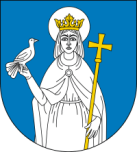 Przedmiot zamówienia:Dostawa i montaż instalacji fotowoltaicznych, kolektorów słonecznych i powietrznych pomp ciepła na terenie Gminy Tuchola w ramach projektu pn.: „Czyste powietrze - niskie rachunki. Budowa indywidualnych instalacji odnawialnych źródeł energii (OZE) na terenie gminy Tuchola”Numer postępowania nadany przez Zamawiającego:  ZP.271.2.2.2019.ASTryb udzielenia zamówienia: Postępowanie prowadzone w trybie przetargu nieograniczonego o wartości szacunkowej powyżej kwot określonych w przepisach wydanych na podstawie art. 11 ust 8 ustawy.PRZEDMIOT ZAMÓWIENIA    robota budowlana    dostawa    usługaNiniejsza Specyfikacja składa się łącznie z 28 stron oraz załączników.ZATWIERDZAM Tuchola, dnia 08.02.2019 r.Tadeusz KowalskiBurmistrz Tucholi    Ogłoszenie o zamówieniu:wysłano do Dziennika Urzędowego Unii Europejskiej w dniu 11.12.2018 r., potwierdzenie o otrzymaniu  ogłoszenia otrzymano w dniu 11.12.2018 r. o godz. 15:02  i nadano mu tymczasowy numer referencyjny 18-563206-001,opublikowano w Dzienniku Urzędowym Unii Europejskiej w dniu 14.12.2018 r., pod nr 2018/S 241/550569,zamieszczono na stronie Biuletynu Informacji Publicznej  www.bip.miasto.tuchola.pl  w dniu 14. 12.2018 r. oraz https://platformazakupowa.pl/tuchola i  wywieszono na tablicy ogłoszeń Urzędu Miejskiego w Tucholi w dniu 14.12.2018 r.Sprostowanie ogłoszenia o zamówieniu :wysłano do Dziennika Urzędowego Unii Europejskiej w dniu 04.02.2019 r., potwierdzenie o otrzymaniu  ogłoszenia otrzymano w dniu 04.02.2019 r. o godz. 14:59  i nadano mu tymczasowy numer referencyjny 19-059127-001,opublikowano w Dzienniku Urzędowym Unii Europejskiej w dniu 08.02.2019 r., pod nr 2019/S 028-063313,zamieszczono na stronie Biuletynu Informacji Publicznej  www.bip.miasto.tuchola.pl  w dniu 08.02.2019 r. oraz https://platformazakupowa.pl/tuchola i  wywieszono na tablicy ogłoszeń Urzędu Miejskiego w Tucholi w dniu 08.02.2019 r.,NAZWA, ADRES ZAMAWIAJĄCEGO ORAZ ADRES POCZTY ELEKTRONICZNEJ LUB STRONY INTERNETOWEJ ZAMAWIAJĄCEGOGmina TucholaPlac Zamkowy 1, 89 – 500 Tuchola	NIP: 561-14-87-583tel.: +48 52 56 42 500fax: +48 52 334 21 38	e-mail: przetargi212@tuchola.plstrona internetowa: www.bip.miasto.tuchola.plINFORMACJE OGÓLNE DOTYCZĄCE PROWADZONEGO POSTĘPOWANIAPostępowanie o udzielenie zamówienia prowadzone jest w języku polskim. Komunikacja między Zamawiającym a Wykonawcami w niniejszym postępowaniu odbywa się przy użyciu środków komunikacji elektronicznej, tj. „Platformy Zakupowej”, dostępnej pod adresem: https://platformazakupowa.pl/tuchola (zwanej dalej „Platforma Zakupowa”)Informacje i dokumenty związane z niniejszym postępowaniem zostały zamieszczone w zakładce „Postępowania”. W celu zapoznania się z zamieszczonymi informacjami lub dokumentami należy przejść na formularz postępowania.Poniżej Zamawiający określa wymagania techniczno-organizacyjne związane z udziałem Wykonawców w postępowaniu:Złożenie oferty jest możliwe przez Wykonawców , którzy posiadają konto na Platformie Zakupowej , oraz przez Wykonawców nieposiadających konta na ww. Platformie. W celu założenia konta na Platformie Zakupowej należy wybrać zakładkę „zaloguj się”, następnie „załóż konto”. Potem należy wypełnić formularze i postępować zgodnie z poleceniami wyświetlającymi się na ekranie monitora. W przypadku Wykonawców niezalogowanych w celu złożenia oferty należy niezbędne jest podanie adresu e-mail (na który będzie wysłane potwierdzenie złożenia oferty), nr NIP oraz nazwa firmy, nieobowiązkowo nr telefonu.Złożenie oferty oraz oświadczenia, o którym mowa art. 25a z dnia 29 stycznia 2004 r. - Prawo zamówień publicznych   (t.j. Dz. U. z 2018 r. 1986 z późn. zm.), w tym  Jednolitego Europejskiego Dokumentu Zamówienia składanych w trakcie toczącego się postępowania wymaga od Wykonawcy posiadania kwalifikowalnego podpisu elektronicznego.Wykonawca składa ofertę, która w przypadku prawidłowego złożenia oferty zostaje automatycznie zaszyfrowana przez system. Nie jest możliwe zapoznanie się z treścią złożonej oferty przed upływem terminu otwarcia ofert.Zaleca się podpisanie dokumentów w formie skompresowanej, poprzez opatrzenie całego pliku jednym podpisem kwalifikacyjnym, jest równoznaczne z poświadczeniem za zgodność z oryginałem wszystkich elektronicznych kopii dokumentów. Przy czym, dokumenty które należy złożyć w oryginale, muszą zostać podpisane indywidualnie (każdy z nich) kwalifikowalnym podpisem elektronicznym. Podpisanie skompresowanego pliku, w którym umieszczono dokument w formie oryginału nie stanowi podpisania tego dokumentu.Zamawiający, zgodnie z par. 3 ust. 3 Rozporządzenia w sprawie środków komunikacji, określa  dopuszczalne formaty przesłanych danych, tj. plików o wielkości do 75 MB. Zalecany format pdf. Zamawiający, zgodnie z par. 3 ust. 3 Rozporządzenia w sprawie środków komunikacji, określa informacje na temat kodowania i czasu odbioru danych, tj.:Plik załączony przez Wykonawcę na Platformie Zakupowej i zapisany nie jest widoczny dla Zamawiającego, gdyż jest w systemie jako zaszyfrowany. Możliwość otworzenia pliku dostępna jest dopiero po odszyfrowaniu przez system, co następuje po wyznaczonym terminie otwarcia ofert,Oznaczenie czasu odbioru danych przez Platformę stanowi przypięto do oferty elektronicznej datę oraz dokładny czas (godz. – min. – sek.), znajdujące się w kolumnie dotyczącej danej oferty, w sekcji „data złożenia oferty”.Zamawiający, zgodnie z par. 3 ust. 3 Rozporządzenia w sprawie środków komunikacji, określa dopuszczalny format kwalifikowalnego podpisu elektronicznego jako:Dokumenty w formacie PDF zaleca się podpisywać formatem PAdES,Dopuszcza się podpisywanie dokumentów w formacie innym niż PDF, wtedy zaleca się użyć formatu XAdES.Wykonawca przystępując do niniejszego postępowania o udzielenia zamówienia publicznego, akceptuje warunki korzystania z Platformy Zakupowej, określone w Regulaminie, zamieszczonym na stronie internetowej pod adresem: https://platformazakupowa.pl/tuchola w zakładce „Regulamin” oraz uznaje go za wiążący.Zamawiający informuje, że instrukcje korzystania z Platformy Zakupowej dotyczące w szczególności logowania, pobrania dokumentacji, składania wniosków o wyjaśnienie treści SIWZ, składania ofert oraz innych czynności przy użyciu Platformy Zakupowej znajdują się w zakładce „Instrukcje dla Wykonawców”, pod adresem: https://platformazakupowa.pl/tuchola.Korzystnie z Platformy Zakupowej jest bezpłatne. W celu ułatwienia Wykonawcom korzystania z Platformy Zakupowej operator platformy uruchomił Centrum Wsparcia Klienta, które służy pomocą techniczną od 7:00 do 17:00 od poniedziałku do piątku pod nr telefonu 22 101 02 02 lub e-mail: cwk@platformazakupowa.pl.TRYB UDZIELENIA ZAMÓWIENIAPostępowanie niniejsze prowadzone jest w trybie przetargu nieograniczonego                        na podstawie ustawy z dnia 29 stycznia 2004 r. - Prawo zamówień publicznych   (t.j. Dz. U. z 2018 r. 1986 z późn. zm.).Ilekroć w niniejszej specyfikacji istotnych warunków zamówienia użyte jest pojęcie „ustawa”, należy przez to rozumieć ustawę Prawo zamówień publicznych, o której mowa w ust. 1.Wartość szacunkowa zamówienia jest większa niż kwoty określone w przepisach wydanych na podstawie art. 11 ust. 8 ustawy Prawo zamówień publicznych.Rodzaj zamówienia: usługi.Podstawa prawna udzielenia zamówienia publicznego: art. 10 ust. 1 oraz art. 39 – 46  ustawy Prawo zamówień publicznych.W sprawach nieuregulowanych ustawą Pzp stosuje się przepisy ustawy z dnia 23 kwietnia 1964 r. – Kodeks cywilny (t.j. Dz.U.2018.1025).Podstawa prawna opracowania specyfikacji istotnych warunków zamówienia:1)  ustawa z dnia 29 stycznia 2004 r. Prawo zamówień publicznych;2) rozporządzenie Ministra Rozwoju z dnia 26 lipca 2016 r. w sprawie rodzajów dokumentów, jakich może żądać zamawiający od wykonawcy w postępowaniu                       o udzielenie zamówienia (Dz. U. z 2016 r., poz. 1126);3) rozporządzenie Prezesa Rady Ministrów z dnia 28 grudnia 2015 r. w sprawie średniego kursu złotego w stosunku do euro stanowiącego podstawę przeliczania wartości zamówień publicznych (Dz. U. z 2015 r., poz. 2254);4) rozporządzenie Prezesa Rady Ministrów z dnia 28 grudnia 2015 r. w sprawie kwot wartości zamówień oraz konkursów, od których jest uzależniony obowiązek przekazywania ogłoszeń Urzędowi Publikacji Unii Europejskiej (Dz. U. z Dz.U.2017.2479).rozporządzenie Prezesa Rady Ministrów z dnia 27 czerwca 2017 r. w sprawie użycia środków komunikacji elektronicznej w postępowaniu o udzielenie zamówienia publicznego oraz udostępnienia i przechowywania dokumentów elektronicznych (Dz. U. Dz.U.2017.1320).OPIS PRZEDMIOTU ZAMÓWIENIA Przedmiotem zamówienia jest:  dostawa i montaż instalacji fotowoltaicznych, kolektorów słonecznych i powietrznych pomp ciepła na terenie Gminy Tuchola w ramach projektu pn.: „Czyste powietrze - niskie rachunki. Budowa indywidualnych instalacji odnawialnych źródeł energii (OZE) na terenie gminy Tuchola”.Zamawiający informuje, że planuje złożyć wniosek o dofinansowanie w ramach projektu „Czyste powietrze - niskie rachunki. Budowa indywidualnych instalacji odnawialnych źródeł energii (OZE) na terenie gminy Tuchola” współfinansowanego ze środków Europejskiego Funduszu Rozwoju Regionalnego w ramach Regionalnego Programu Operacyjnego Województwa Kujawsko-Pomorskiego na lata 2014-2020. Oś priorytetowa 3, Działanie 3.1 Wspieranie wytwarzania i dystrybucji energii pochodzącej ze źródeł odnawialnych, konkurs nr RPKP.03.01.00-IZ.00-04-212/18.Zamówienie zostanie zrealizowane wyłącznie w sytuacji otrzymania przez Zamawiającego wnioskowanego dofinansowania. W przeciwnym przypadku Zamawiający unieważni postępowanie, zgodnie z art. 93 ust. 1a ustawy Pzp.Przewidziany termin rozstrzygnięcia dofinansowania to maj 2019.Zamawiający zgodnie z art. 36aa ust. 1 ustawy dopuszcza składanie ofert częściowych z podziałem na 2 części, jak poniżej:część 1 zamówienia – „Dostawa i montaż instalacji fotowoltaicznych terenie Gminy Tuchola”, obejmująca między innymi:dostawę i montaż w oparciu o posiadaną przez Zamawiającego dokumentację techniczną (załącznik nr 1) 44 zestawów instalacji fotowoltaicznych wraz z konstrukcją dostosowaną do miejsca montażu o łącznej mocy elektrycznej 296,96 kW(w tym 1 instalacja o mocy 2,7 kW do przygotowania c.w.u.),część 2 zamówienia – „Dostawa i montaż kolektorów słonecznych i powietrznych pomp ciepła na terenie Gminy Tuchola”, obejmująca między innymi: dostawę i montaż w oparciu o posiadaną przez Zamawiającego dokumentację techniczną (załącznik nr 1) 3 zestawy kolektorów słonecznych wraz z konstrukcją dostosowaną do miejsca montażu i zasobnikiem wody o łącznej mocy cieplnej 13,3 kW oraz 7 zestawów powietrznych pomp ciepła przeznaczonych na cele c.w.u. i c.w.u. + wspomaganie c.o. wraz z zasobnikiem wody o łącznej mocy cieplnej 47kW.Nazwa/y i kod/y Wspólnego Słownika Zamówień (CPV):09331100 - Kolektory słoneczne do produkcji ciepła 09331200 - Słoneczne moduły fotoelektryczne 42122460 - Pompy powietrza 45310000 - Roboty instalacyjne elektryczne 45311100 - Roboty w zakresie okablowania elektrycznego 45332000 - Roboty instalacyjne wodne i kanalizacyjne 45332200 - Roboty instalacyjne hydrauliczne 71300000-1 Usługi inżynieryjne Szczegółowy zakres prac zawarty jest w  załączniku nr 1 do SIWZ.Rozwiązania równoważne.W przypadku użycia w SIWZ lub załącznikach odniesień do norm, europejskich ocen technicznych, aprobat, specyfikacji technicznych i systemów referencji technicznych, o których mowa w art. 30 ust. 1 pkt 2 i ust. 3 pzp zamawiający dopuszcza rozwiązania równoważne opisywanym. Wykonawca analizując dokumentację projektową powinien założyć, że każdemu odniesieniu, o którym mowa w art. 30 ust. 1 pkt 2 i ust. 3 pzp użytemu w dokumentacji projektowej towarzyszy wyraz „lub równoważne".W przypadku, gdy w SIWZ lub załącznikach zostały użyte znaki towarowe, oznacza to, że są podane przykładowo i określają jedynie minimalne oczekiwane parametry jakościowe oraz wymagany standard. Wykonawca może zastosować materiały lub urządzenia równoważne, lecz o parametrach technicznych i jakościowych nie gorszych lub lepszych, których zastosowanie w żaden sposób nie wpłynie negatywnie na prawidłowe funkcjonowanie rozwiązań przyjętych w dokumentacji projektowej. Wykonawca, który zastosuje urządzenia lub materiały równoważne będzie obowiązany wykazać w trakcie realizacji zamówienia, że zastosowane przez niego urządzenia i materiały spełniają wymagania określone przez zamawiającego. Użycie w SIWZ lub załącznikach oznakowania w rozumieniu art. 2 pkt 16 ustawy oznacza, że zamawiający akceptuje także wszystkie inne oznakowania potwierdzające, że dane roboty budowlane, dostawy lub usługi spełniają równoważne wymagania. W przypadku, gdy wykonawca z przyczyn od niego niezależnych nie może uzyskać określonego przez zamawiającego oznakowania lub oznakowania potwierdzającego, że dane roboty budowlane, dostawy lub usługi spełniają równoważne wymagania, zamawiający w terminie przez siebie wyznaczonym akceptuje inne odpowiednie środki dowodowe, w szczególności dokumentację techniczną producenta, o ile dany wykonawca udowodni, że roboty budowlane, dostawy lub usługi, które mają zostać przez niego wykonane, spełniają wymagania określonego oznakowania lub określone wymagania wskazane przez zamawiającego.Użycie w SIWZ lub załącznikach wymogu posiadania certyfikatu wydanego przez jednostkę oceniającą zgodność lub sprawozdania z badań przeprowadzonych przez tę jednostkę jako środka dowodowego potwierdzającego zgodność z wymaganiami lub cechami określonymi w opisie przedmiotu zamówienia, kryteriach oceny ofert lub warunkach realizacji zamówienia oznacza, że zamawiający akceptuje również certyfikaty wydane przez inne równoważne jednostki oceniające zgodność. Zamawiający akceptuje także inne odpowiednie środki dowodowe, w szczególności dokumentację techniczną producenta, w przypadku gdy dany wykonawca nie ma ani dostępu do certyfikatów lub sprawozdań z badań, ani możliwości ich uzyskania w odpowiednim terminie, o ile ten brak dostępu nie może być przypisany danemu wykonawcy, oraz pod warunkiem że dany wykonawca udowodni, że wykonywane przez niego roboty budowlane, dostawy lub usługi spełniają wymogi lub kryteria określone w opisie przedmiotu zamówienia, kryteriach oceny ofert lub warunkach realizacji zamówienia.Jeżeli w opisie przedmiotu zamówienia ujęto zapis wynikający z KNR lub KNNR wskazujący na konieczność wykorzystywania przy realizacji zamówienia konkretnego sprzętu o konkretnych parametrach zamawiający dopuszcza używanie innego sprzętu o ile zapewni to osiągnięcie zakładanych parametrów projektowych i nie spowoduje ryzyka niezgodności wykonanych prac z dokumentacją projektową.Wykonawca wybrany w niniejszym postępowaniu zobowiązany jest wykonać niniejsze zamówienie zgodnie z obowiązującymi przepisami prawa, w tym w szczególności  z zachowaniem odpowiednich norm, sztuki instalatorskiej i budowlanej.Wykonawca zobowiązany jest dokonać montażu urządzeń objętych przedmiotem zamówienia w sposób niezbędny do ich prawidłowego i efektywnego działania, do podłączenia mikroinstalacji/zestawów do sieci, ich uruchomienia i nadzorowania wszelkich spraw dotyczących dokumentacji z Zakładem Energetycznym (odbiorcą i dostawcą energii elektrycznej).Zamawiający wymaga, aby podczas montażu uwzględnić wymagania osób niepełnosprawnych i dostępność dla nich elementów sterujących (montaż przeprowadzić w sposób zapewniający możliwość wykonywania czynności obsługowych dla osób niepełnosprawnych w szczególności poruszających się na wózkach inwalidzkich).Zgodnie z art. 29 ust. 3a Pzp Zamawiający wymaga zatrudnienie przez Wykonawcę (odpowiednio podwykonawców i dalszych podwykonawców szczegółowe informacje dotyczące art. 29 ust. 3a zawarto w rozdziale XXIX niniejszej SIWZ). W dniu podpisania umowy Wykonawca zobowiązany jest do przedstawienia Zamawiającemu, wykazu osób zatrudnionych na podstawie umowy o pracę wraz ze wskazaniem wykonywanych przez nich czynności. Zamawiający informuje, że unieważni postępowanie na podstawie art. 93 ust. 1a ustawy pzp jeżeli środki pochodzące z budżet Unii Europejskiej oraz niepodlegające zwrotowi środki z pomocy udzielonej przez państwa członkowskie Europejskiego Porozumienia o Wolnym Handlu (EFTA), które zamawiający zamierzał przeznaczyć na sfinansowanie całości lub części zamówienia, nie zostaną mu przyznane.Wszelkie informacje niezbędne do przygotowania oferty dostępne są do wglądu w siedzibie Zamawiającego oraz udostępnione na stronie internetowej: www.bip.miasto.tuchola.pl.TERMIN WYKONANIA ZAMÓWIENIAWykonawca jest zobowiązany wykonać zamówienie w zakresie:części 1 zamówienia w terminie do dnia 31.10.2019 r.części 2 zamówienia w terminie do dnia 31.10.2019 r.Zamawiający wymaga, aby wykonanie instalacji fotowoltaicznych, kolektorów słonecznych lub powietrznych pomp ciepła w ramach jednego budynku mieszkalnego nie trwało dłużej niż 4 dni robocze następujące po sobie (4 dni dla każdej instalacji), natomiast dla jednego budynku użyteczności publicznej nie trwało dłużej niż 10 dni roboczych następujących po sobie (10 dni dla każdej instalacji).Nie dopuszcza się, aby bez uzasadnionej przyczyny Wykonawca przerwał rozpoczętą robotę w zakresie jednego budynku.WARUNKI UDZIAŁU W POSTĘPOWANIU O udzielenie zamówienia mogą ubiegać się Wykonawcy, którzy nie podlegają wykluczeniu z postępowania na podstawie art. 24 ust. 1 i art. 24 ust. 5 pkt 1 oraz spełniają warunki udziału w postępowaniu dotyczące: kompetencji lub uprawnień do prowadzenia określonej działalności zawodowej, o ile to wynika z odrębnych przepisów, to jest:Zamawiający nie określa warunku udziału w postępowaniu w tym zakresie;sytuacji ekonomicznej lub finansowej, Wykonawca spełni warunek, jeżeli wykaże;	Zamawiający nie określa warunku udziału w postępowaniu w tym zakresie;zdolności technicznej lub zawodowej, Wykonawca spełni warunek, jeżeli wykaże: wykaz usług wykonanych, a w przypadku świadczeń okresowych lub ciągłych również wykonywanych, w okresie ostatnich 3 lat przed upływem terminu składania ofert,  wykonał należycie:w zakresie części 1 zamówienia: co najmniej jedno zamówienie polegające na dostawie wraz z montażem instalacji fotowoltaicznych w ilości min. 10 instalacji (zestawów) – w ramach jednego kontraktuw zakresie części 2 zamówienia: co najmniej jedno zamówienie polegające na dostawie wraz z montażem instalacji kolektorów słonecznych w ilości min. 1 instalacja (zestaw) – w ramach jednego kontraktu i co najmniej jedno zamówienie polegające na dostawie wraz z montażem instalacji powietrznych pomp ciepła na cele c.w.u. lub c.w.u. + c.o. w ilości min. 1 instalacja (zestaw).UWAGA: W zakresie części 1 i 2 zamówienia, Wykonawcy mogą wykazać się doświadczeniem także wówczas, jeżeli realizowali wymagane zamówienia w formule robót budowlanych, a nie w formule dostaw z montażem.W celu spełniania przez Wykonawcę warunków udziału w postępowaniu dotyczących zdolności technicznej lub zawodowej do oferty Wykonawca dołącza: aktualne na dzień składania ofert oświadczenie w formie Jednolitego Europejskiego Dokumentu Zamówienia (JEDZ) poprzez wypełnienie w Części IV JEDZ jedynie sekcji α (alfa) – „ogólne oświadczenie dotyczące wszystkich kryteriów kwalifikacji”.O udzielenie zamówienia mogą ubiegać się Wykonawcy, którzy nie podlegają wykluczeniu z postępowania na podstawie art. 24 ust. 1 oraz na podstawie art. 24 ust. 5 pkt 1 ustawy. Zgodnie z art. 24 ust. 5 pkt 1 ustawy z postępowania o udzielenie zamówienia Zamawiający wykluczy Wykonawcę w stosunku do którego otwarto likwidację, w zatwierdzonym przez sąd układzie w postępowaniu restrukturyzacyjnym jest przewidziane zaspokojenie wierzycieli przez likwidację jego majątku lub sąd zarządził likwidację jego majątku w trybie art. 332 ust. 1 ustawy z dnia 15 maja 2015 r. - Prawo restrukturyzacyjne (Dz. U. poz. 978, z późn. zm.) lub którego upadłość ogłoszono, z wyjątkiem wykonawcy, który po ogłoszeniu upadłości zawarł układ zatwierdzony prawomocnym postanowieniem sądu, jeżeli układ nie przewiduje zaspokojenia wierzycieli przez likwidację majątku upadłego, chyba że sąd zarządził likwidację jego majątku w trybie art. 366 ust. 1 ustawy z dnia 28 lutego 2003 r. - Prawo upadłościowe (Dz. U. z 2015 r. poz. 233, z późn. zm.). Zamawiający może na każdym etapie postępowania uznać, że wykonawca nie posiada wymaganych zdolności, jeżeli zaangażowanie zasobów technicznych lub zawodowych wykonawcy w inne przedsięwzięcia gospodarcze wykonawcy może mieć negatywny wpływ na realizację zamówienia. Wykonawca może w celu potwierdzenia spełnienia warunków, o których mowa w rozdz. 5 niniejszej SIWZ w „stosownych sytuacjach” oraz w odniesieniu do konkretnego zamówienia, lub jego części, polegać na zdolnościach technicznych  lub zawodowych lub sytuacji finansowej lub ekonomicznej innych podmiotów, niezależnie od charakteru prawnego łączących go z nim stosunków prawnych.Zamawiający jednocześnie informuje, że „stosowna sytuacja”, o której mowa w pkt 6 niniejszej SIWZ wystąpi wyłącznie w przypadku kiedy: Wykonawca, który polega na zdolnościach lub sytuacji innych podmiotów udowodni zamawiającemu, że realizując zamówienie, będzie dysponował niezbędnymi zasobami tych podmiotów, w szczególności przedstawiając pisemne zobowiązanie tych podmiotów do oddania mu do dyspozycji niezbędnych zasobów na potrzeby realizacji zamówienia;Zamawiający oceni, czy udostępniane wykonawcy przez inne podmioty zdolności  techniczne  lub zawodowe lub ich sytuacja finansowa lub ekonomiczna, pozwalają na wykazanie przez wykonawcę spełnienia warunków udziału w postępowaniu oraz zbada, czy nie zachodzą wobec tego podmiotu podstawy do wykluczenia, o których mowa w art. 24 ust.1 pkt 13-23 i ust. 5 ustawy;w odniesieniu do warunków dotyczących wykształcenia, kwalifikacji zawodowych lub doświadczenia, wykonawcy mogą polegać na zdolnościach innych podmiotów, jeśli podmioty te zrealizują roboty budowlane lub usługi, do realizacji których te zdolności są wymagane;jeżeli  zdolności  techniczne  lub zawodowe lub sytuacja ekonomiczna lub finansowa, podmiotu, o którym mowa w pkt. 4 niniejszej SIWZ, nie potwierdzają spełnienia przez wykonawcę warunków udziału w postępowaniu lub zachodzą wobec tych podmiotów podstawy do wykluczenia, zamawiający żąda, aby w terminie określonym przez zamawiającego:zastąpił ten podmiot innym podmiotem lub podmiotami lub zobowiązał się do osobistego wykonania odpowiedniej części zamówienia, jeżeli wykaże zdolności techniczne lub zawodowe lub sytuację ekonomiczna lub finansową, o których mowa w pkt. 2c niniejszej SIWZ.WYKAZ OŚWIADCZEŃ LUB DOKUMENTÓW, POTWIERDZAJĄCYCH SPEŁNIANIE WARUNKÓW UDZIAŁU W POSTĘPOWANIU ORAZ BRAK PODSTAW WYKLUCZENIA Do oferty Wykonawca dołącza aktualne na dzień składania ofert oświadczenie o braku podstaw do wykluczenia oraz spełnieniu warunków udziału w postępowaniu w postaci Jednolitego Europejskiego Dokumentu Zamówienia (dalej zwany JEDZ) wypełnione w zakresie wskazanym przez Zamawiającego w załączniku nr 3 do niniejszej Specyfikacji lub też Zamawiający zaleca skorzystanie z JEDZ dostępnego pod adresem: https://ec.europa.eu/tools/espd?lang=pl. Serwis dotyczący eESPD to aplikacja online ułatwiająca proces generowania formularza ESPD bez bazy danych. Wykonawca najpierw pobiera plik XML, a następnie do jego podpisania używa swojego narzędzia do podpisu.Do oferty wykonawca dołącza – w formie jednolitego dokumentu JEDZ, którego wzór stanowi załącznik do SIWZ – aktualny na dzień składania ofert. JEDZ winien zostać wypełniony przez wykonawcę stosując postanowienia instrukcji Urzędu Zamówień Publicznych, która zamieszczona jest pod niżej wskazanym adresem internetowym: https://www.uzp.gov.pl/baza-wiedzy/jednolity-europejski-dokument-zamowienia. Wykonawca wypełnia JEDZ dotyczący części: Część II: Informacje dotyczące wykonawcy, Część III: Podstawy wykluczenia A i B, Część III: Podstawy wykluczenia C w zakresie określonym w SIWZ, wykluczenie na podstawie art. 24 ust 1 pkt 12-23 oraz art. 24 ust 5 pkt 1) ustawy pzp. Część IV: Kryteria kwalifikacji – dopuszcza możliwość wypełnienia tego dokumentu jedynie w sekcji ALFA, tj.: Ogólne oświadczenie dotyczące wszystkich kryteriów kwalifikacji. D: Inne podstawy wykluczenia, które mogą być przewidziane w przepisach krajowych państwa członkowskiego instytucji zamawiającej lub podmiotu zamawiającego. Zgodnie z art. 25a ust. 3 ustawy Prawo zamówień publicznych, Wykonawca, który powołuje się na zasoby innych podmiotów, w celu wykazania braku istnienia wobec nich podstaw wykluczenia oraz spełniania, w zakresie, w jakim powołuje się na ich zasoby, warunków udziału w postępowaniu składa także jednolite dokumenty dot. tych podmiotów.Zgodnie z art. 25a ust. 6 ustawy Prawo zamówień publicznych, w przypadku wspólnego ubiegania się o zamówienie przez Wykonawców, jednolity dokument składa każdy z Wykonawców wspólnie ubiegających się o zamówienie. Dokumenty te muszą potwierdzać spełnianie warunków udziału w postępowaniu oraz brak podstaw wykluczenia w zakresie, w którym każdy z Wykonawców wykazuje spełnianie warunków udziału w postępowaniu oraz brak podstaw wykluczenia.Oświadczenia w postaci Jednolitego Europejskiego Dokumentu Zamówienia muszą być wypełnione i podpisane kwalifikowanym podpisem elektronicznym przez podmioty, których dotyczą, tj. Wykonawcę, poszczególnych wspólników konsorcjum oraz inne podmioty lup pełnomocnika wraz z załączeniem udzielonego pełnomocnictwa również podpisane kwalifikowanym podpisem elektronicznym.Wykonawca, który polega na zdolnościach lub sytuacji, innych podmiotów, musi udowodnić zamawiającemu, że realizując zamówienie, będzie dysponował niezbędnymi zasobami tych podmiotów, w szczególności przedstawiając zobowiązanie tych podmiotów do oddania mu do dyspozycji niezbędnych zasobów na potrzeby realizacji zamówienia. Z dokumentu (np. zobowiązania) musi wynikać w szczególności:zakres dostępnych wykonawcy zasobów innego podmiotu;sposób wykorzystania zasobów innego podmiotu, przez Wykonawcę, przy wykonywaniu zamówienia publicznego;zakres i okres udziału innego podmiotu przy wykonywaniu zamówienia publicznego;czy podmiot, na zdolnościach którego Wykonawca polega w odniesieniu do warunków udziału w postępowaniu dotyczących wykształcenia, kwalifikacji zawodowych lub doświadczenia, zrealizuje roboty budowlane lub usługi, których wskazane zdolności dotyczą.Postępowanie prowadzone jest zgodnie z art. 24aa ust. 1 ustawy Pzp. Zamawiający w niniejszym postępowaniu najpierw dokona oceny ofert, a następnie zbada, czy Wykonawca, którego oferta została oceniona jako najkorzystniejsza, nie podlega wykluczeniu oraz spełnia warunki udziału w postępowaniu.Wykonawca, którego oferta została najwyżej oceniona, zostanie wezwany przez Zamawiającego do złożenia w wyznaczonym, nie krótszym niż 10 dni terminie aktualnych na dzień złożenia oświadczeń lub dokumentów potwierdzających okoliczności, o których mowa w art. 25 ust. 1 ustawy.W celu potwierdzenia spełniania przez Wykonawcę w postępowaniu warunków udziału, o których mowa w art. 25 ust. 1 pkt 1 ustawy Pzp, Zamawiający wezwie do złożenia następujących dokumentów:zdolności technicznej lub zawodowej, Wykonawca spełni warunek, jeżeli wykaże: wykazu usług wykonanych, a w przypadku świadczeń okresowych lub ciągłych również wykonywanych, w okresie ostatnich 3 lat przed upływem terminu składania ofert albo wniosków o dopuszczenie do udziału w postępowaniu, a jeżeli okres prowadzenia działalności jest krótszy - w tym okresie, wraz z podaniem ich wartości, przedmiotu, dat wykonania i podmiotów, na rzecz których dostawy lub usługi zostały wykonane, oraz załączeniem dowodów określających czy te usługi zostały wykonane lub są wykonywane należycie, przy czym dowodami, o których mowa, są referencje bądź inne dokumenty wystawione przez podmiot, na rzecz którego usługi były wykonywane, a w przypadku świadczeń okresowych lub ciągłych są wykonywane, a jeżeli z uzasadnionej przyczyny o obiektywnym charakterze wykonawca nie jest w stanie uzyskać tych dokumentów - oświadczenie wykonawcy; w przypadku świadczeń okresowych lub ciągłych nadal wykonywanych referencje bądź inne dokumenty potwierdzające ich należyte wykonywanie powinny być wydane nie wcześniej niż 3 miesiące przed upływem terminu składania ofert albo wniosków o dopuszczenie do udziału w postępowaniu –  wzór załącznik nr 5.W celu potwierdzenia braku podstaw wykluczenia Wykonawcy z udziału w postępowaniu Zamawiający wezwie do złożenia następujących dokumentów: zaświadczenia właściwego naczelnika urzędu skarbowego potwierdzającego, że Wykonawca nie zalega z opłacaniem podatków, wystawionego nie wcześniej niż 3 miesiące przed upływem terminu składania ofert lub innego dokumentu potwierdzającego, że Wykonawca zawarł porozumienie z właściwym organem podatkowym w sprawie spłat tych należności wraz z ewentualnymi odsetkami lub grzywnami, w szczególności uzyskał przewidziane prawem zwolnienie, odroczenie lub rozłożenie na raty zaległych płatności lub wstrzymanie w całości wykonania decyzji właściwego organu,zaświadczenia właściwej terenowej jednostki organizacyjnej Zakładu Ubezpieczeń Społecznych lub Kasy Rolniczego Ubezpieczenia Społecznego albo innego dokumentu potwierdzającego, że Wykonawca nie zalega z opłacaniem składek na ubezpieczenia społeczne lub zdrowotne, wystawionego nie wcześniej niż 3 miesiące przed upływem terminu składania ofert lub innego dokumentu potwierdzającego, że Wykonawca zawarł porozumienie z właściwym organem w sprawie spłat tych należności wraz 
z ewentualnymi odsetkami lub grzywnami, w szczególności uzyskał przewidziane prawem zwolnienie, odroczenie lub rozłożenie na raty zaległych płatności lub wstrzymanie w całości wykonania decyzji właściwego organu,oświadczenia wykonawcy o braku wydania wobec niego prawomocnego wyroku sądu lub ostatecznej decyzji administracyjnej o zaleganiu z uiszczaniem podatków, opłat lub składek na ubezpieczenia społeczne lub zdrowotne albo – w przypadku wydania takiego wyroku lub decyzji – dokumentów potwierdzających dokonanie płatności tych należności wraz z ewentualnymi odsetkami lub grzywnami lub zawarcie wiążącego porozumienia w sprawie spłat tych należności - załącznik nr 7 do SIWZ;oświadczenia wykonawcy o braku orzeczenia wobec niego tytułem środka zapobiegawczego zakazu ubiegania się o zamówienia publiczne - załącznik nr 7 do SIWZ;odpisu z właściwego rejestru lub centralnej ewidencji i informacji o działalności gospodarczej, jeżeli odrębne przepisy wymagają wpisu do rejestru lub ewidencji, w celu potwierdzenia braku podstaw wykluczenia na podstawie art. 24 ust. 5 pkt 1 ustawy.Jeżeli Wykonawca ma siedzibę lub miejsce zamieszkania poza terytorium Rzeczypospolitej Polskiej, zamiast dokumentów, o których mowa w ust. powyżej składa: pkt. 6 ppkt 1-3 składa informację z odpowiedniego rejestru albo w przypadku braku takiego rejestru, inny równoważny dokument wydany przez właściwy organ sądowy lub administracyjny kraju, w którym wykonawca ma siedzibę lub miejsce zamieszkania lub miejsce zamieszkania ma osoba, której dotyczy informacja albo dokument, w zakresie określonym w art. 24 ust. 1 pkt 13, 14 i 21 ustawy. Dokument ten powinien być wystawiony nie wcześniej niż 6 miesięcy przed upływem terminu składania ofert.pkt. 6 ppkt 4-5 składa dokument lub dokumenty wystawione w kraju, w którym wykonawca ma siedzibę lub miejsce zamieszkania, potwierdzające odpowiednio, że nie otwarto jego likwidacji ani nie ogłoszono upadłości. Dokument ten powinien być wystawiony nie wcześniej niż 6 miesięcy przed upływem terminu składania ofert. Jeżeli w kraju, w którym Wykonawca ma siedzibę lub miejsce zamieszkania lub miejsce zamieszkania ma osoba, której dokument dotyczy, nie wydaje się dokumentów, o których mowa w ust. 6, zastępuje się je dokumentem zawierającym odpowiednio oświadczenie Wykonawcy, ze wskazaniem osoby albo osób uprawnionych do jego reprezentacji, lub oświadczenie osoby, której dokument miał dotyczyć, złożone przed notariuszem lub przed organem sądowym, administracyjnym albo organem samorządu zawodowego lub gospodarczego właściwym ze względu na siedzibę lub miejsce zamieszkania Wykonawcy lub miejsce zamieszkania tej osoby. Zapis ust. 7 stosuje się odpowiednio.W przypadku wątpliwości co do treści dokumentu złożonego przez Wykonawcę, Zamawiający może zwrócić się do właściwych organów odpowiednio kraju, w którym Wykonawca ma siedzibę lub miejsce zamieszkania lub miejsce zamieszkania ma osoba, której dokument dotyczy, o udzielenie niezbędnych informacji dotyczących tego dokumentu.Wykonawca mający siedzibę na terytorium Rzeczypospolitej Polskiej, w odniesieniu do osoby mającej miejsce zamieszkania poza terytorium Rzeczypospolitej Polskiej, której dotyczy dokument wskazany w ust. 5 pkt 1 niniejszego rozdziału SIWZ, składa dokument o którym mowa w ust. 6 lit. „a” SIWZ, w zakresie określonym w art. 24 ust. 1 pkt 14 i 21 ustawy Prawo zamówień publicznych. Jeżeli w kraju, w którym miejsce zamieszkania ma osoba, której dokument miał dotyczyć, nie wydaje się takich dokumentów, zastępuje się go dokumentem zawierającym oświadczenie tej osoby złożonym przed notariuszem lub przed organem sądowym, administracyjnym albo organem samorządu zawodowego lub gospodarczego właściwym ze względu na miejsce zamieszkania tej osoby. Powyższy dokument powinien być wystawiony nie wcześniej niż 6 miesięcy przed upływem terminu składania ofert.Dokumenty sporządzone w języku obcym muszą być złożone wraz z tłumaczeniem na język polski.Jeżeli wykaz, oświadczenia lub inne złożone przez Wykonawcę dokumenty budzą wątpliwości Zamawiającego, może on zwrócić się bezpośrednio do właściwego podmiotu, na rzecz którego usługi były wykonane o dodatkowe informacje lub dokumenty w tym zakresie.Wykonawca nie jest zobowiązany do złożenia oświadczeń lub dokumentów potwierdzających okoliczności, o których mowa w art. 25 ust. 1 pkt 1 i 3 ustawy, jeżeli Zamawiający posiada oświadczenia lub dokumenty dotyczące tego Wykonawcy lub może jest uzyskać za pomocą bezpłatnych i ogólnodostępnych baz danych, w szczególności rejestrów publicznych w rozumieniu ustawy z dnia 17 lutego 2005 r. o informatyzacji  działalności podmiotów realizujących zadania publiczne.     Sposób dokonywania oceny spełnienia wymaganych warunków:Zamawiający oceni spełnienie warunków udziału w postępowaniu na podstawie złożonych oświadczeń wraz z ofertą i dokumentów złożonych na wezwanie Zamawiającego przez wykonawcę, którego oferta została najwyżej oceniona (art. 26 ust. 2 Pzp);przy dokonaniu oceny spełnienia warunków zamawiający będzie się kierował regułą „spełni” albo „nie spełnia”;niespełnienie chociażby jednego z warunków skutkować będzie wykluczeniem wykonawcy z postępowania;ofertę wykonawcy wykluczonego uznaje się za odrzuconą;z treści dokumentów załączonych do oferty musi jednoznacznie wynikać, że Wykonawca ww. warunki spełnił.Ponadto Wykonawca w ofercie składa:formularz ofertowy na załączonym druku stanowiącym  Załącznik nr 4 do SIWZ,oświadczenie (oświadczenia) w postaci Jednolitego Europejskiego Dokumentu Zamówienia – załącznik nr 3,dokument potwierdzający uprawnienia osoby (osób) do złożenia oferty,                               w przypadku, gdy prawo to nie wynika z innych złożonych dokumentów,dowód  potwierdzający  wniesienie  wadium,zobowiązanie podmiotu trzeciego, jeżeli dotyczy (należy to również wykazać w składanym JEDZ, część II C).Wykonawca w terminie 3 dni od dnia zamieszczenia na stronie internetowej informacji                    z otwarcia ofert, o której mowa w art. 86 ust. 5 ustawy, przekazuje Zamawiającemu oświadczenie o przynależności lub braku przynależności do tej samej grupy kapitałowej, o której mowa w art. 24 ust. 1 pkt 23 ustawy zgodnie z załącznikiem  nr 8 do SIWZ. Wraz ze złożeniem oświadczenia, Wykonawca może przedstawić dowody, że powiązania z innym Wykonawcą nie prowadzą do zakłócenia konkurencji   w postępowaniu o udzielenie zamówienia.Zamawiający zażąda od Wykonawcy, który polega na zdolnościach lub sytuacji innych podmiotów na zasadach określonych w art. 22a ustawy, przedstawienia w odniesieniu  do tych podmiotów dokumentów wymienionych w ust. 5 niniejszego rozdziału.Zamawiający ocenia, czy udostępniane Wykonawcy przez inne podmioty zdolności techniczne lub zawodowe lub ich sytuacja finansowa lub ekonomiczna, pozwalają na wykazanie przez Wykonawcę spełniania warunków udziału w postępowaniu oraz bada, czy nie zachodzą wobec tego podmiotu podstawy wykluczenia, o których mowa w art. 24 ust. 1 pkt 13-23 i ust. 5 ustawy.W odniesieniu do warunków dotyczących wykształcenia, kwalifikacji zawodowych lub doświadczenia, Wykonawcy mogą polegać na zdolnościach innych podmiotów, jeśli podmioty te zrealizują roboty budowlane lub usługi, do realizacji których te zdolności są wymagane.Wykonawca, który polega na sytuacji finansowej lub ekonomicznej innych podmiotów, odpowiada solidarnie z podmiotem, który zobowiązał się do udostępnienia zasobów, za szkodę poniesioną przez Zamawiającego powstałą wskutek nieudostępnienia tych zasobów, chyba że za nieudostępnienie zasobów nie ponosi winy.Jeżeli zdolności techniczne lub zawodowe lub sytuacja ekonomiczna lub finansowa, podmiotu, udostępniającego swoje zasoby, nie potwierdzają spełnienia przez Wykonawcę warunków udziału w postępowaniu lub zachodzą wobec tych podmiotów podstawy wykluczenia, Zamawiający żąda, aby Wykonawca w terminie określonym przez zamawiającego:1) zastąpił ten podmiot innym podmiotem lub podmiotami lub2) zobowiązał się do osobistego wykonania odpowiedniej części zamówienia, jeżeli wykaże zdolności techniczne lub zawodowe lub sytuację finansową lub ekonomiczną.W przypadku składania oferty przez podmioty występujące wspólnie Wykonawcy występujący wspólnie ustanawiają pełnomocnika do reprezentowania ich w postępowaniu o udzielenie zamówienia, albo do reprezentowania w postępowaniu i zawarcia umowy w sprawie zamówienia publicznego.  Jeżeli Wykonawca nie złożył oświadczenia, o którym mowa w art. 25a ust. 1 ustawy Prawo zamówień publicznych, w formie wskazanej w ust. 2 tego art., oświadczeń lub dokumentów potwierdzających okoliczności, o których mowa w art. 25 ust. 1, lub innych dokumentów niezbędnych do przeprowadzenia postępowania, oświadczenia lub dokumenty są niekompletne, zawierają błędy lub budzą wskazane przez Zamawiającego wątpliwości, Zamawiający wzywa do ich złożenia, uzupełnienia lub poprawienia lub do udzielania wyjaśnień w terminie przez siebie wskazanym, chyba że mimo ich złożenia, uzupełnienia lub poprawienia lub udzielenia wyjaśnień oferta Wykonawcy podlega odrzuceniu albo konieczne byłoby unieważnienie postępowania.Jeżeli Wykonawca nie złożył wymaganych pełnomocnictw albo złożył wadliwe pełnomocnictwa, zamawiający wzywa do ich złożenia w terminie przez siebie wskazanym, chyba że mimo ich złożenia oferta Wykonawcy podlega odrzuceniu albo konieczne byłoby unieważnienie postępowania.Zamawiający wzywa także, w wyznaczonym przez siebie terminie, do złożenia wyjaśnień dotyczących oświadczeń lub dokumentów, o których mowa w art. 25 ust. 1.INFORMACJE O SPOSOBIE POROZUMIEWANIA SIĘ ZAMAWIAJĄCEGO 
Z WYKONAWCAMI ORAZ PRZEKAZYWANIA OŚWIADCZEŃ LUB DOKUMENTÓW, A TAKŻE WSKAZANIE OSÓB UPRAWNIONYCH DO POROZUMIEWANIA SIĘ Z WYKONAWCAMI W postępowaniu o udzielenie zamówienia komunikacja między Zamawiającym a Wykonawcami odbywa się przy użyciu Platformy Zakupowej. Za datę wpływu oświadczeń, wniosków, zawiadomień oraz informacji przyjmuje się datę wczytania do Platformy Zakupowej.Postępowanie prowadzone jest pod nr referencyjnym: ZP.271.2.2.2019.AS, Wykonawcy powinni we wszelkich kontaktach z Zamawiającym powoływać się na wskazany wyżej numer.W celu prawidłowego komunikowania się Wykonawcy z Zamawiającym, Zamawiający zaleca zapoznanie się Wykonawcy z Instrukcją dla Wykonawców oraz zaleca rejestrację Wykonawcy (nie jest to obowiązkowe) na Platformie Zakupowej. Instrukcja dla Wykonawcy znajduje się pod linkiem: https://drive.google.com/file/d/1Kd1DttbBeiNWt4q4slS4t76lZVKPbkyD/viewW postępowaniu o udzielenie zamówienia komunikacja pomiędzy Zamawiającym a Wykonawcami w szczególności składanie pytań, oferty, oświadczeń, JEDZ, wniosków (innych niż złożenie oferty w postępowaniu), zawiadomień oraz przekazywanie informacji odbywa się elektronicznie za pośrednictwem Platformy Zakupowej. Wymienione wyżej „ dokumenty” należy opatrzyć (podpisać) kwalifikowanym podpisem elektronicznym, wystawionym przez dostawcę kwalifikowalnej usługi zaufania, będącego podmiotem świadczącym usługi certyfikacyjne – podpis elektroniczny spełniający wymogi bezpieczeństwa określone w ustawie z dnia 5 września 2016 r. – o usługach zaufania oraz identyfikacji elektronicznej (Dz. U. z 2016 r. poz. 1579 z późn. zm.). Wykonawca może zwrócić się do Zamawiającego o wyjaśnienie treści Specyfikacji Istotnych Warunków Zamówienia (SIWZ). Wniosek należy przesłać za pośrednictwem Platformy Zakupowej.Zamawiający udzieli wyjaśnień niezwłocznie, jednak nie później niż na 6 dni przed upływem terminu składania ofert, pod warunkiem, że wniosek o wyjaśnienie treści SIWZ wpłynął do Zamawiającego nie później niż do końca dnia w którym upływa połowa wyznaczonego terminu składania ofert. Jeżeli wniosek o wyjaśnienie treści SIWZ wpłynął po upływie terminu składania wniosku, lub dotyczy udzielonych wyjaśnień, Zamawiający może udzielić wyjaśnień lub pozostawić wniosek bez rozpoznania. Przedłużenie terminu składania ofert nie wpływa na bieg terminu składania powyższego wniosku. Treść pytań (bez ujawniania źródła) wraz z wyjaśnieniami oraz informacje o dokonaniu treści SIWZ, Zamawiający przekaże Wykonawcom za pośrednictwem Platformy Zakupowej.Zmawiający nie przewiduje zorganizowania zebrania z Wykonawcami.Osobami upoważnionymi do porozumiewania się z Wykonawcami są:p. Aleksandra Szmyt – (procedury przetargowe) – inspektor ds. zamówień publicznych, Urząd Miejski w Tucholi, pl. Zamkowy 1, tel. +48 52 336 34 30.WYMAGANIA DOTYCZĄCE WADIUM Przystępując do niniejszego postępowania każdy Wykonawca zobowiązany jest wnieść wadium z podaniem tytułu:   „wadium, nr postępowania ZP.271.2.2.2019.AS , część … „Wykonawca jest zobowiązany do wniesienia wadium w wysokości:dla części 1 zamówienia: 20 000,00 PLN (słownie: dwadzieścia tysięcy złotych).dla części 2 zamówienia: 5 000,00 PLN (słownie: pięć tysięcy złotych).Wykonawca może wnieść wadium w jednej lub kilku formach przewidzianych w art. 45 ust. 6 ustawy Pzp, tj.:1)	pieniądzu,2)	poręczeniach bankowych lub poręczeniach spółdzielczej kasy oszczędnościowo – kredytowej, z tym że poręczenie kasy jest zawsze poręczeniem pieniężnym,3)	gwarancjach bankowych,4)	gwarancjach ubezpieczeniowych,5)	poręczeniach udzielanych przez podmioty, o których mowa w art. 6 b ust. 5 pkt 2 ustawy z dnia 9 listopada 2000 r. o utworzeniu Polskiej Agencji Rozwoju Przedsiębiorczości (Dz. U. z 2007 r. nr 42, poz. 275 z późn. zm.).Wykonawca zobowiązany jest wnieść wadium przed upływem terminu składania ofert.Wadium w pieniądzu należy wnieść przelewem  na konto Zamawiającego:Bank Spółdzielczy w Tucholi Nr 15 8174 0004 0000 2163 2000 0005W przypadku wadium wnoszonego w pieniądzu, jako termin wniesienia wadium przyjęty zostaje termin uznania kwoty na rachunku Zamawiającego.W przypadku wniesienia wadium w formie innej niż pieniądz – Wykonawca wnosi w formie elektronicznej poprzez wczytanie na Platformie Zakupowej oryginału dokumentu wadialnego tj. opatrzonego kwalifikowanym podpisem elektronicznym osób/y upoważnionych/nej do jego wystawienia ze strony gwaranta, wadium powinno być oznaczone jw. w pkt 1.powinno być złożone w oryginale w postaci elektronicznej, musi obejmować cały okres związania ofert;powinno być wystawione na Zamawiającego;koniecznym jest, aby wystawiony dokument przez gwaranta obejmował odpowiedzialność za wszystkie przypadki powodujące utratę wadium przez Wykonawcę, określone w art. 46 ust. 4 a i 5  Ustawy. Wadium to musi być bezwarunkowe, realizowane na pierwsze żądanie Zamawiającego.Niewniesienie wadium w terminie lub w sposób określony w SIWZ spowoduje odrzucenie oferty Wykonawcy na podstawie art. 89 ust. 1 pkt. 7b ustawy Pzp.	UWAGA: Z treści gwarancji winno wynikać bezwarunkowe, na każde pisemne żądanie zgłoszone przez Zamawiającego w terminie związania ofertą, zobowiązanie Gwaranta do wypłaty Zamawiającemu pełnej kwoty wadium w okolicznościach określonych w art. 46 ust. 5 ustawy Pzp oraz art. 46 ust. 4 a).	Zgodnie z art.46 ust. 4a Zamawiający zatrzymuje wadium wraz z odsetkami, jeżeli Wykonawca w odpowiedzi na wezwanie, o którym mowa w art. 26 ust.3 i 3a, z przyczyn leżących po jego stronie, nie złożył dokumentów lub oświadczeń, o których mowa w art. 25a ust. 1, pełnomocnictw lub nie wyraził zgody na poprawienie omyłki, o której mowa w art. 87 ust. 2 pkt. 3, co spowodowało brak możliwości wybrania oferty złożonej przez wykonawcę jako najkorzystniejszej.Zamawiający zatrzymuje wadium wraz z odsetkami jeżeli Wykonawca, którego oferta została wybrana:odmówił podpisania umowy w sprawie zamówienia publicznego na warunkach określonych w ofercie;nie wniósł wymaganego zabezpieczenia należytego wykonania umowy;zawarcie umowy w sprawie zamówienia publicznego stało się niemożliwe z przyczyn leżących po stronie Wykonawcy.TERMIN ZWIĄZANIA OFERTĄ Wykonawca jest związany ofertą przez okres 60 dni. Wykonawca samodzielnie lub na wniosek Zamawiającego może przedłużyć termin związania ofertą, z tym że Zamawiający może tylko raz, co najmniej 3 dni przed upływem terminu związania ofertą, zwrócić się do Wykonawców o wyrażenie zgody  na przedłużenie tego terminu o oznaczony okres, nie dłuższy jednak niż 60 dni.Odmowa wyrażenia zgody, o której mowa w ust. 2, nie powoduje utraty wadium.Przedłużenie terminu związania ofertą jest dopuszczalne tylko z jednoczesnym przedłużeniem okresu ważności wadium albo, jeżeli nie jest to możliwie, z wniesieniem nowego wadium na przedłużony okres związania ofertą. Jeżeli przedłużenie terminu związania ofertą dokonywane jest po wyborze oferty najkorzystniejszej, obowiązek wniesienia nowego wadium lub jego przedłużenia dotyczy jedynie Wykonawcy, którego oferta została wybrana jako najkorzystniejsza.Bieg terminu związania ofertą rozpoczyna się wraz z upływem terminu składania ofert.OPIS SPOSOBU PRZYGOTOWANIA OFERTYOfertę należy złożyć pod rygorem nieważności w postaci elektronicznej, podpisaną kwalifikowanym podpisem elektronicznym przez osoby upoważnione do tych czynności. Wykonawca składa ofertę na formularzu ofertowym (załącznik nr 4) wyłącznie za pośrednictwem Platformy Zakupowej. Oferta oraz dokumenty, co do których wymagana jest forma oryginału, muszą zostać podpisane indywidualnie (każdy z nich) kwalifikowalnym podpisem elektronicznym.Treść oferty musi być zgodna  ze Specyfikacją Istotnych Warunków Zamówienia. Ofertę należy złożyć w oryginale. Zamawiający nie dopuszcza możliwości złożenia skanu oferty opatrzone kwalifikowanym podpisem elektronicznym.  Link do postępowania dostępny jest na Profilu Nabywcy zamawiającego              https://platformazakupowa.pl/tuchola.Zamawiający dopuszcza możliwość składania ofert częściowych wg. podziału określonego w rozdziale IV SIWZ.Wykonawca może złożyć jedną ofertę. Wszelkie koszty związane z przygotowaniem i złożeniem oferty ponosi wykonawca. Zamawiający nie dopuszcza składania oferty wariantowej. Dokumenty sporządzone w języku obcym są składane wraz z tłumaczeniem na język polski. Jeżeli wykonawcę reprezentuje pełnomocnik, wraz z ofertą składa się pełnomocnictwo.Zawartość oferty:formularz oferty, sporządzony na wzorze stanowiącym załącznik nr  4 do SIWZ,do oferty należy dołączyć Jednolity Europejski Dokument Zamówienia w postaci elektronicznej opatrzonej kwalifikowanym podpisem elektronicznym, a następnie wraz z plikami stanowiącymi ofertę skompresować do jednego pliku archiwum (ZIP) stanowiącym załącznik nr  3 do SIWZ,pełnomocnictwo do reprezentowania wszystkich wykonawców wspólnie ubiegających się o udzielenie zamówienia, ewentualnie umowa o współdziałaniu, z której będzie wynikać przedmiotowe pełnomocnictwo. Pełnomocnik może być ustanowiony do reprezentowania Wykonawców w postępowaniu albo do zawarcia umowy albo do reprezentowania w postępowaniu i zawarcia umowy. Pełnomocnictwo winno być załączone w formie oryginału lub notarialnie poświadczonej kopii,dokumenty, z których wynika prawo do podpisania oferty względnie do podpisania innych dokumentów składanych wraz z ofertą, chyba, że zamawiający może je uzyskać w szczególności za pomocą bezpłatnych i ogólnodostępnych baz danych, w szczególności rejestrów publicznych w rozumieniu ustawy z dnia 17 lutego 2005 r. o informatyzacji działalności podmiotów realizujących zadania publiczne (Dz.U. z 2014 poz. 1114 oraz 2016 poz. 352), a wykonawca wskazał to wraz ze złożeniem oferty, o ile prawo do ich podpisania nie wynika z dokumentów złożonych wraz z ofertą,dowód  potwierdzający  wniesienie  wadium, oryginał gwarancji lub poręczenia, jeżeli wadium wnoszone jest w innej formie niż pieniądz, zobowiązanie podmiotu trzeciego do udostępnienia zasobów (jeżeli dotyczy).Formularz oferty i wszystkie dokumenty muszą być podpisane elektronicznie, kwalifikowanym podpisem elektronicznym przez upoważnioną osobę(-y) zgodnie z zasadami reprezentacji oferenta wynikającymi z KRS,   lub innego urzędowego rejestru. Jeżeli oferta i załączniki zostaną podpisane przez upoważnionego przedstawiciela Wykonawcy, należy dołączyć właściwe pełnomocnictwo lub upoważnienie w formie oryginału lub kopii  poświadczonej za zgodność z oryginałem przez osobę/y upoważnioną do udzielania reprezentacji oferenta  pełnomocnictw zgodnie z zasadami reprezentacji oferenta wynikającymi z KRS  lub innego urzędowego rejestru., określające  zakres umocowania.W przypadku, gdy Wykonawcę reprezentuje pełnomocnik, do oferty musi być załączone pełnomocnictwo określające zakres umocowania. W przypadku oferty  wykonawców wspólnie ubiegających się o zamówienie  należy      wymienić nazwy tych wykonawców i ich siedziby – tj.  wszystkie podmioty składające ofertę wspólną z zaznaczeniem lidera. Jeżeli oferta tych wykonawców zostanie wybrana, Zamawiający może zażądać przed zawarciem umowy w sprawie zamówienia publicznego, umowy regulującej współpracę tych Wykonawców.Wszelkie informacje stanowiące tajemnicę przedsiębiorstwa w rozumieniu ustawy z dnia 16 kwietnia 1993 r. o zwalczaniu nieuczciwej konkurencji, które Wykonawca zastrzeże jako tajemnicę przedsiębiorstwa, powinny zostać złożone w osobnym pliku wraz z jednoczesnym zaznaczeniem polecenia „Załącznik stanowiący tajemnicę przedsiębiorstwa” a następnie wraz z plikami stanowiącymi jawną część skompresowane do jednego pliku archiwum (ZIP). Wykonawca po upływie terminu do składania ofert nie może skutecznie dokonać zmiany ani wycofać złożonej oferty.MIEJSCE ORAZ TERMIN SKŁADANIA I OTWARCIA OFERT	Ofertę pod rygorem nieważności należy złożyć  w postaci elektronicznej, podpisaną kwalifikowanym podpisem elektronicznym, przez osoby upoważnione do tych czynności za pośrednictwem Platformy Zakupowej, udostępnionej przez Zamawiającego na stronie internetowej https: https://platformazakupowa.pl/tuchola i formularza Wyślij wiadomość dostępnego na stronie dotyczącej danego postępowania.Oferty złożone po tym terminie lub w inny sposób nie będą brane pod uwagę i zostaną zwrócone po upływie terminu przewidzianego na wniesienie odwołania, po uprzednim zawiadomieniu Wykonawcy o fakcie złożenia oferty po terminie.Ofertę należy  w terminie:  12.04.2019  roku , godzina 10:00.Jawne otwarcie ofert nastąpi dnia: 12.04.2019 r. o godz. 10:15   w siedzibie Zamawiającego, Urząd Miejski w Tucholi,  Plac Zamkowy 1, 89-500 Tuchola, pok. 203. Otwarcie ofert nastąpi na zasadach i w trybie art. 86 ust. 2, 3 i 4 ustawy. Bezpośrednio przed otwarciem ofert Zamawiający poda kwotę, jaką zamierza przeznaczyć na sfinansowanie zamówienia. Podczas otwarcia ofert Zamawiający poda informacje zawarte w art. 86 ust. 4 ustawy.Niezwłocznie po otwarciu ofert zamawiający zamieszcza na stronie internetowej informacje dotyczące:kwoty, jaką zamierza przeznaczyć na sfinansowanie zamówienia;firm oraz adresów wykonawców, którzy złożyli oferty w terminie;ceny, terminu wykonania zamówienia, okresu gwarancji i warunków płatności zawartych w ofertach.Zamawiający nie bierze odpowiedzialności za nieprawidłowe złożenie oferty wynikające z niezastosowania się przez Wykonawcę do wymagań niniejszej SIWZ.W przypadku zaistnienia okoliczności przewidzianych w art. 93 ust. Pzp, Zamawiający unieważni postępowanie o udzielenia zamówienia.WARUNKI ZMIANY I WYCOFANIA ZŁOŻONEJ OFERTYWykonawca posiadający konto na Platformie Zakupowej, za jej pośrednictwem może przed upływem terminu składania ofert samodzielnie zmienić lub wycofać ofertę.Wykonawca nie posiadający konta na Platformie Zakupowej, za jej pośrednictwem może przed upływem terminu składania ofert samodzielnie zmienić ofertę. Wykonawca niezalogowany nie może samodzielnie wycofać oferty. W celu wycofania oferty należy skontaktować się z Centrum Wsparcia Klienta uruchomione przez Operatora Platformy Zakupowej, które służy pomocą techniczną od 7:00 do 17:00 od poniedziałku do piątku, pod nr tel.: 22 101 02 02 lub e-mail: platforma zakupowa.pl.Na Platformie Zakupowej w zakładce „Instrukcje dla Wykonawców” opisana jest szczegółowa procedura zmiany i wycofania oferty.Wykonawca po upływie terminu do składania ofert nie może skutecznie dokonać zmiany ani wycofać złożonej oferty (załączników). OPIS SPOSOBU OBLICZENIA CENYCeną oferty będzie całkowity koszt realizacji zamówienia dla każdej z części tj. 1 i 2. Cena może być tylko jedna; nie dopuszcza się wariantowości cen. Cenę oferty należy wskazać w  PLN.Elementy składowe ceny należy podać z dokładnością do dwóch miejsc po przecinku przy zachowaniu matematycznej zasady zaokrąglania liczb (zgodnie z § 9 ust. 6 Rozporządzenia Ministra Finansów z dnia 25 maja 2005 roku w sprawie zwrotu podatku niektórym podatnikom, zaliczkowego zwrotu podatku, zasad wystawiania faktur, sposobu ich przechowywania oraz listy towarów i usług, do których nie mają zastosowania zwolnienia od podatku od towarów i usług – Dz. U. Nr 95, poz. 798).OPIS KRYTERIÓW, KTÓRYMI ZAMAWIAJĄCY BĘDZIE SIĘ KIEROWAŁ PRZY WYBORZE OFERTY, WRAZ Z PODANIEM ZNACZENIA TYCH KRYTERIÓW ORAZ SPOSOBU OCENY OFERTZamawiający wybierze ofertę najkorzystniejszą spośród ofert nie odrzuconych na podstawie kryteriów oceny ofert określonych w SIWZ. Ocena ofert zostanie dokonana dla każdej części oddzielnie.Zamawiający dokona oceny ofert przyznając punkty w ramach poszczególnych kryteriów oceny ofert, przyjmując zasadę, że 1% = 1 punkt.Przy wyborze ofert Zamawiający kierować się będzie następującym kryterium w zakresie części 1 i 2 zamówienia:Cena (C) = 60%Czas reakcji przeglądu gwarancyjnego na wezwanie (S) = 20%Okres gwarancji Wykonawcy (G) = 20%A/ kryterium ceny brutto (C – 60%)Punkty za kryterium „Cena” zostaną obliczone według wzoru:C = ( Cn / Cb ) x 60 pktgdzie:Cn = najniższa cena ofertowa spośród ofert nieodrzuconychCb = cena oferty badanejW kryterium „Cena”, oferta z najniższą ceną otrzyma 60 punktów a pozostałe oferty, po matematycznym przeliczeniu w odniesieniu do najniższej ceny, odpowiednio mniej. Końcowy wynik powyższego działania zostanie zaokrąglony do dwóch miejsc po przecinku.B/ kryterium „czas reakcji przeglądu gwarancyjnego na wezwanie” (S – 20%)Punkty za kryterium „czas reakcji przeglądu gwarancyjnego na wezwanie” zostaną przyznane w skali, w zakresie części 1 i 2 zamówienia:Podanie w ofercie „czasu reakcji przeglądu gwarancyjnego na wezwanie” dłuższego niż 6 dni lub brak podania „czasu reakcji przeglądu gwarancyjnego na wezwanie” skutkować będzie odrzuceniem oferty  na podstawie art. 89 ust. 1 pkt. 2 ustawy Pzp.W przypadku zaoferowania przez Wykonawcę czasu reakcji krótszego niż 2 dni robocze, Zamawiający przyjmie, że oferuje on minimalny czas reakcji i przyzna 20 punktów.Wykonawcy oferują czas reakcji przeglądu gwarancyjnego na wezwanie w pełnych dniach (w przedziale od 2 do 6 dni roboczych).C/ kryterium „okres gwarancji Wykonawcy” (G – 20%)Punkty za kryterium „okres gwarancji Wykonawcy” zostaną przyznane w skali, w zakresie części 1 i 2 zamówienia:Podanie w ofercie „okresu gwarancji Wykonawcy” krótszego niż 6 lat lub brak podania „okresu gwarancji Wykonawcy” skutkować będzie odrzuceniem oferty  na podstawie art. 89 ust. 1 pkt. 2 ustawy Pzp.W przypadku zaoferowania przez Wykonawcę okresu gwarancji dłuższego niż 10 lat, Zamawiający przyjmie, że oferuje on maksymalny okres gwarancji i przyzna 20 punktów.Wykonawcy oferują okres gwarancji niezależnie od gwarancji producenta zaproponowanych urządzeń w pełnych latach (w przedziale od 6 do 10 lat).Za najkorzystniejszą ofertę dla danej części zamówienia 1 i 2 zostanie uznana oferta, która otrzyma największą ilość punktów obliczoną na podstawie wzoru:liczba przyznanych punktów = C + S + GZa ofertę najkorzystniejszą zostanie uznana ta, która uzyskała największą ilość punktów.Jeżeli nie można wybrać oferty najkorzystniejszej z uwagi na to, że dwie lub więcej ofert przedstawia taki sam bilans ceny lub kosztu i innych kryteriów oceny ofert, Zamawiający spośród tych ofert wybiera ofertę z najniższą ceną lub najniższym kosztem, a jeżeli zostały złożone oferty o takiej samej cenie lub koszcie, Zamawiający wzywa Wykonawców, którzy złożyli te oferty, do złożenia w terminie określonym przez Zamawiającego ofert dodatkowych.Wykonawcy, składając oferty dodatkowe, nie mogą zaoferować cen lub kosztów wyższych niż zaoferowane w złożonych ofertach.Jeżeli złożono ofertę, której wybór prowadziłby do powstania u Zamawiającego obowiązku podatkowego zgodnie z przepisami o podatku od towarów i usług, Zamawiający w celu oceny takiej oferty dolicza do przedstawionej w niej ceny podatek  od towarów i usług , który miałby obowiązek rozliczyć zgodnie z tymi przepisami. Wykonawca składając ofertę, informuje Zamawiającego, czy wybór oferty będzie prowadzić do powstania u Zamawiającego obowiązku podatkowego, wskazując nazwę (rodzaj) towaru lub usługi, których dostawa lub świadczenie będzie prowadzić do jego powstania, oraz wskazując ich wartość bez kwoty podatku.Zgodnie z art. 87 ust. 2 ustawy Pzp, Zamawiający poprawia w ofercie:1) oczywiste omyłki pisarskie,2) oczywiste omyłki rachunkowe, z uwzględnieniem konsekwencji rachunkowych dokonanych poprawek,3) inne omyłki polegające na niezgodności oferty ze specyfikacją istotnych warunków zamówienia, niepowodujące istotnych zmian w treści oferty- niezwłocznie zawiadamiając o tym wykonawcę, którego oferta została poprawiona.INFORMACJA O FORMALNOŚCIACH, JAKIE POWINNY ZOSTAĆ DOPEŁNIONE PO WYBORZE OFERTY W CELU ZAWARCIA UMOW   W SPRAWIE ZAMÓWIENIA PUBLICZNEGOZamawiający zawrze umowę z Wykonawcą, który złożył najkorzystniejszą ofertę w niniejszym postępowaniu dla danej części zamówienia. Wykonawca, którego oferta została wybrana zobowiązany jest do podpisania umowy na warunkach wskazanych przez Zamawiającego. Zamawiający zawrze umowę w sprawie zamówienia publicznego, z zastrzeżeniem art. 183 ustawy, w terminie nie krótszym niż 10 dni od dnia przesłania zawiadomienia o wyborze najkorzystniejszej oferty, jeżeli zawiadomienie to zostało przesłane przy użyciu środków komunikacji elektronicznej, albo 15 dni - jeżeli zostało przesłane w inny sposób.Zamawiający może zawrzeć umowę w sprawie zamówienia publicznego przed upływem terminów, o których mowa w ust. 3, jeżeli w postępowaniu o udzielenie zamówienia złożono tylko jedną ofertę.Jeżeli Wykonawca, którego oferta została wybrana, uchyla się od zawarcia umowy                          w sprawie zamówienia publicznego lub nie wnosi wymaganego zabezpieczenia należytego wykonania umowy, Zamawiający może wybrać ofertę najkorzystniejszą spośród pozostałych ofert bez przeprowadzania ich ponownego badania i oceny, chyba że zachodzą przesłanki unieważnienia postępowania, o których mowa w art. 93 ust. 1.Najpóźniej w dniu podpisania umowy Wykonawca jest zobowiązany dostarczyć  Zamawiającemu:dokument potwierdzający wniesienie zabezpieczenia należytego wykonania zamówienia oraz w dniu podpisania umowy Wykonawca zobowiązany jest do przedstawienia Zamawiającemu, wykazu osób zatrudnionych na podstawie umowy o pracę wraz ze wskazaniem wykonywanych przez nich czynnościi,w przypadku wykonawców występujących wspólnie – kopię umowy regulującej współpracę tych Wykonawców zawierającą w swojej treści następujące postanowienia:sposób ich współdziałania,zakres czynności powierzonych do wykonania każdemu z nich,numer i nazwę rachunku bankowego, na który będą dokonywane płatności z tytułu realizacji kontraktu,solidarną odpowiedzialność za wykonanie zamówienia,wskazanie, że jeden z Wykonawców jest upoważniony do zaciągania zobowiązań i do przyjmowania instrukcji na rzecz i w imieniu wszystkich Wykonawców razem i każdego z osobna oraz do przyjmowania płatności od Zamawiającego.WYMAGANIA DOTYCZĄCE ZABEZPIECZENIA NALEŻYTEGO WYKONANIA UMOWYZamawiający wymaga wniesienia przez Wykonawcę, zabezpieczenia należytego wykonania umowy.Wykonawca, którego oferta zostanie wybrana zobowiązany będzie wnieść zabezpieczenie należytego wykonania umowy w wysokości 10% ceny brutto podanej w ofercie. Zabezpieczenie należytego wykonania umowy można wnieść w formach wymienionych w art. 148 ust. 1 ustawy Pzp, tj.:pieniądzu,poręczeniach bankowych lub poręczeniach spółdzielczej kasy oszczędnościowo – kredytowej, z tym że poręczenie kasy jest zawsze zobowiązaniem pieniężnym,gwarancjach bankowych,gwarancjach ubezpieczeniowych,poręczeniach udzielanych przez podmioty, o których mowa w art. 6b ust. 5 pkt 2 ustawy z dnia 9 listopada 2000 r. o utworzeniu Polskiej Agencji Rozwoju Przedsiębiorczości. Zamawiający nie wyraża zgody na wniesienie zabezpieczenia należytego wykonania umowy w formach wymienionych w art. 148 ust. 2 ustawy Pzp. Oryginał dokumentu potwierdzającego wniesienie zabezpieczenia należytego wykonania umowy musi być dostarczony do Zamawiającego najpóźniej w dniu podpisania umowy.  Zabezpieczenie wnoszone w pieniądzu Wykonawca zobowiązany będzie wnieść przelewem na rachunek bankowy Zamawiającego: Bank Spółdzielczy w Tucholi Nr 15 8174 0004 0000 2163 2000 0005 z podaniem tytułu:„zabezpieczenie należytego wykonania umowy, nr postępowania ZP.271.2.2.2019.AS”. W przypadku wniesienia wadium w pieniądzu, za zgodą Wykonawcy, kwota wadium może zostać zaliczona na poczet zabezpieczenia.Warunki i termin zwrotu lub zwolnienia zabezpieczenia określone są we wzorze umowy.W przypadku zamiaru złożenia zabezpieczenia w postaci poręczenia, gwarancji bankowej oraz gwarancji ubezpieczeniowej Wykonawca zobowiązany jest przedstawić Zamawiającemu odpowiednie dokumenty lub wzory dokumentów na trzy dni robocze przed wyznaczonym terminem zawarcia umowy, celem zweryfikowania dokumentu.ISTOTNE DLA STRON POSTANOWIENIA, KTÓRE ZOSTANĄ WPROWADZONE DO TREŚCI ZAWIERANEJ UMOWY W SPRAWIE ZAMÓWIENIA PUBLICZNEGO, OGÓLNE WARUNKI UMOWY ALBO WZÓR UMOWY, JEŻELI ZAMAWIAJĄCY WYMAGA OD WYKONAWCY, ABY ZAWARŁ Z NIM UMOWĘ W SPRAWIE ZAMÓWIENIA PUBLICZNEGO NA TAKICH WARUNKACH, ZMIANY UMOWYZamawiający wymaga od Wykonawcy, aby zawarł z nim umowę w sprawie zamówienia publicznego na takich warunkach jak umowa, której projekt stanowi Załącznik nr 10 a i 10b do SIWZ.Zamawiający określi termin i miejsce zawarcia umowy w sprawie zamówienia publicznego po wyborze najkorzystniejszej oferty.Zamawiający przewiduje możliwość zmian zawartej umowy w stosunku do treści oferty  w przypadkach określonych w załączonym projekcie umowy w §13 wzoru umowy, tj.:Oprócz przypadków, o których mowa w art. 144 ust. 1 pkt 2-6 ustawy – Prawo zamówień publicznych i innych przypadków wskazanych w niniejszej umowie, Zamawiający dopuszcza możliwość wprowadzania zmiany umowy w stosunku do treści oferty, na podstawie której dokonano wyboru Wykonawcy.Katalog zmian umowy w zakresie terminu przewidzianego na Zakończenie dostaw i montażu:zmiany będącej wynikiem zmiany umowy o dofinansowanie projektu zawartej pomiędzy Zamawiającym a Instytucją Współfinansującą w zakresie terminów 
(w tym terminu rzeczowej realizacji projektu) lub wysokości i warunków płatności dofinansowania realizacji projektu stanowiącego przedmiot niniejszej umowy;wystąpienia siły wyższej, to znaczy niezależnego od stron losowego zdarzenia zewnętrznego, które było niemożliwe do przewidzenia w momencie zawarcia umowy i któremu nie można było zapobiec mimo dochowania należytej staranności;zmiany spowodowanej czynnikami niezależnymi od stron, w szczególności rezygnacją z realizacji projektu przez właścicieli nieruchomości i koniecznością zastąpienia ich innymi osobami – jeżeli będzie miało to wpływ na zachowanie terminowości realizacji zamówienia.Zmiana sposobu spełnienia świadczenia jest dopuszczalna w przypadku wystąpienia niżej wymienionych okoliczności:zamawiający dopuszcza zmianę lokalizacji dostawy i montażu instalacji fotowoltaicznej (ych) w porównaniu z zestawieniem budynków, na których mają być zamontowane instalacje fotowoltaiczne stanowiącym załącznik Nr 2 do umowy, w przypadku, gdy beneficjent (użytkownik) prywatny danej instalacji zrezygnuje z montażu instalacji fotowoltaicznej, a montaż tej instalacji będzie możliwy u innej osoby bez zmiany parametrów instalacji, której dotyczyła rezygnacja. O ewentualnych rezygnacjach z montażu instalacji przez beneficjentów (użytkowników) prywatnych, Zamawiający powiadomi Wykonawcę przed dniem, na który zaplanowano montaż instalacji na budynku użytkownika, który wyraził rezygnację z montażu instalacji;zmiany w zakresie doboru poszczególnych urządzeń wchodzących w skład zestawu fotowoltaicznego wynikające z błędów w dokumentacji wykonanej przez uprawnione podmioty niemożliwej do stwierdzenia przy założeniu dochowania należytej staranności zamawiającego.Pozostałe rodzaje zmian spowodowane następującymi okolicznościami:zmiana osób, przy pomocy których Wykonawca i Zamawiający realizuje przedmiot umowy na inne spełniające warunki określone w SIWZ;siła wyższa uniemożliwiająca wykonanie przedmiotu umowy zgodnie z SIWZ;zmiana obowiązującej stawki VAT;rezygnacja przez Zamawiającego z realizacji części Przedmiotu Umowy;zmiana sposobu rozliczenia umowy lub dokonywania płatności na rzecz Wykonawcy na skutek zmian zawartej przez Zamawiającego umowy o dofinansowanie projektu lub wytycznych dotyczących realizacji projektu;zmiana podwykonawcy w trakcie realizacji umowy;zmiana zasad płatności. Jeżeli przed zakończeniem realizacji zamówienia Zamawiający otrzyma interpretację podatkową dotyczącą podatku od umów zawartych na podstawie niniejszego postępowania, która wskaże na konieczność zastosowania innej stawki podatku VAT niż wynikający oferty i umowy, Zamawiający przewiduje możliwość zmiany umowy z Wykonawcą na podstawie art. 144 ust. 1 pkt 1 ustawy polegającą na zmianie stawki podatku VAT - do tych części zamówienia, do których będzie to uzasadnione w świetle otrzymanej interpretacji (stała zostaje kwota netto, wykonawca wystawi faktury z właściwym podatkiem VAT);zmiana stawki VAT w przypadku zmiany lokalizacji/miejsca montażu instalacji, powodującej zmianę stawki podatku VAT.Zmiana wynagrodzenia Wykonawcy jest możliwa w przypadkach wskazanych wyżej, na zasadach określonych w warunkach umowy.Zamawiający na podstawie art. 144 ust. 1 pkt 1 ustawy dopuszcza zmianę umowy w zakresie lokalizacji dostawy i montażu zestawów fotowoltaicznych w porównaniu z zestawieniem budynków, na których mają być zamontowane instalacje fotowoltaiczne, stanowiącym załącznik Nr 2 do umowy, w szczególności w przypadku, gdy beneficjent (użytkownik) prywatny danej instalacji:zrezygnuje z montażu instalacji fotowoltaiczne, a montaż tej instalacji będzie możliwy u innej osoby bez istotnej zmiany parametrów instalacji, której dotyczyła rezygnacja,zmieni decyzję o lokalizacji montażu zestawu (np. z dachu na grunt i odwrotnie) w szczególności w efekcie technicznego braku możliwości wykonania instalacji w miejscu planowanym.O zmianach wskazanych w ust. 6 Zamawiający powiadomi Wykonawcę na minimum 3 dni przed dniem, na który zaplanowano montaż zestawów na danym budynku. W przypadku określonym w ust. 6, po dokonaniu zmiany załącznika nr 2 do umowy Wykonawca wykona instalacje w miejscu wskazanym przez Zamawiającego. Jeżeli zmiana lokalizacji skutkować będzie zmianą stawki podatku VAT, wykonawca za wykonanie przedmiotu zamówienia w zmienionej lokalizacji otrzyma stałe wynagrodzenie netto wskazane w § 9 ust. 2 niniejszej umowy, a zwiększoną lub zmniejszoną kwotę podatku VAT rozliczy Zamawiający na zasadach określonych w § 9 ust. 1 niniejszej umowy.Wszystkie powyższe postanowienia stanowią katalog zmian, na które Zamawiający może wyrazić zgodę. Nie stanowią jednocześnie zobowiązania do wyrażenia takiej zgody. Nie stanowi zmiany umowy w rozumieniu art. 144 ustawy Prawo zamówień publicznych:zmiany danych teleadresowych,zmiana danych związanych z obsługą administracyjno-organizacyjną Umowy 
(np. zmiana nr rachunku bankowego);zmiana harmonogramu rzeczowo – finansowego uwzględniająca postęp
w realizacji prac przez Wykonawcę.Strona, która występuje z propozycją zmiany umowy, w oparciu o przedstawiony powyżej katalog zmian umowy zobowiązana jest do sporządzenia i uzasadnienia wniosku o taką zmianę.Zmiana postanowień zawartej umowy może nastąpić za zgodą obu stron wyrażoną na piśmie w postaci aneksu, pod rygorem nieważności takiej zmiany. Zamawiający przewidział katalog zmian umowy, na które mogą powoływać się strony niniejszej umowy”.INFORMACJA O PODWYKONAWCACHInformację o podwykonawcach zamieszczona w załączniku nr 3 do SIWZ oraz wzorach umów załączniki nr 10a i 10b.Zamawiający może powierzyć wykonanie zamówienia podwykonawcom. Zamawiający żąda wskazania przez Wykonawcę w formularzu ofertowym oraz w części II sekcji D Jednolitego Dokumentu części zamówienia, której wykonanie zamierza powierzyć podwykonawcom i podania przez Wykonawcę firm podwykonawców o ile są znane.Jeżeli zmiana albo rezygnacja z podwykonawcy dotyczy podmiotu, na którego zasoby wykonawca powołuje się, na zasadach określonych w art. 22a ust. 1, w celu wykazania spełniania warunków udziału w postępowaniu, wykonawca jest obowiązany wykazać Zamawiającemu, iż proponowany inny podwykonawca lub wykonawca samodzielnie spełnia je w stopniu nie mniejszym niż podwykonawca, na którego zasoby Wykonawca powoływał się w trakcie postępowania o udzielenie zamówienia.Jeżeli powierzenie podwykonawcy wykonania części zamówienia na roboty budowlane                         lub usługi  następuje w trakcie jego realizacji, Wykonawca na żądanie Zamawiającego przedstawia oświadczenie, o którym mowa w art. 25a ust. 1 ustawy (w formie JEDZ) lub oświadczenia lub dokumenty potwierdzające brak podstaw wykluczenia wobec tego podwykonawcy.Jeżeli Zamawiający stwierdzi, że wobec danego podwykonawcy zachodzą podstawy wykluczenia, Wykonawca obowiązany jest zastąpić tego podwykonawcę lub zrezygnować z powierzenia wykonania części zamówienia podwykonawcy.INFROMACJA O OBOWIĄZKU OSOBISTEGO WYKONANIA PRZEZ WYKONAWCĘ KLUCZOWYCH CZĘŚCI ZAMÓWIENIA, JEŻELI ZAMAWIAJĄCY DOKONUJE TAKIEGO ZASTRZEŻENIA ZGODNIE Z ART.  UST 2Zamawiający nie dokonuje zastrzeżenia osobistego wykonania kluczowych części zamówienia przez Wykonawcę. WYMAGANIA DOTYCZĄCE UMOWY O PODWYKONAWSTWO, KTÓREJ PRZEDMIOTEM SĄ ROBOTY BUDOWLANE, KTÓRYCH NIESPEŁNIENIE SPOWODUJE ZGŁOSZENIE PRZEZ ZAMAWIAJĄCEGO ODPOWIEDNIO ZASTRZEŻEŃ LUB SPRZECIWU, JEŻELI ZAMAWIAJĄCY OKREŚLA TAKIE WYMAGANIANie dotyczy.INFORMACJE O UMOWACH O PODWYKONAWSTWO, KTÓRYCH PRZEDMIOTEM SĄ DOSTAWY LUB USŁUGI, KTÓRE, Z UWAGI NA WARTOŚĆ LUB PRZEDMIOT TYCH DOSTAW LUB USŁUG, NIE PODLEGAJĄ OBOWIĄZKOWI PRZEDKŁADANIA ZAMAWIAJĄCEMU, JEŻELI ZAMAWIAJĄCY OKREŚLA TAKIE INFORMACJENie dotyczy.PROCENTOWA WARTOŚĆ OSTATNIEJ CZĘŚCI WYNAGRODZENIA ZA WYKONANIE UMOWY W SPRAWIE ZAMÓWIENIA NA ROBOTY BUDOWLANE, JEŻELI ZAMAWIAJĄCY OKREŚLA TAKĄ WARTOŚĆ,   ZGODNIE  Z ART. 143A UST. 3Nie dotyczy.OPIS CZĘŚCI ZAMÓWIENIA, JEŻELI ZAMAWIAJĄCY DOPUSZCZA SKŁADANIE OFERT CZĘŚCIOWYCH Zgodnie z rozdziałem IV pkt. 2 niniejszej SIWZ.MAKSYMALNA LICZBA WYKONAWCÓW, Z KTÓRYMI ZAMAWIAJĄCY ZAWRZE UMOWĘ RAMOWĄ, JEŻELI ZAMAWIAJĄCY PRZEWIDUJE ZAWARCIE UMOWY RAMOWEJNie dotyczy.INFORMACJA O PRZEWIDYWANYCH ZAMÓWIENIACH,  O KTÓRYCH MOWA W ART. 67 UST. 1 PKT 6 i 7 LUB ART. 134 UST. 6 PKT 3 USTAWY, JEŻELI ZAMAWIAJĄCY PRZEWIDUJE UDZIELENIE TAKICH ZAMÓWIEŃ Nie dotyczy.OPIS SPOSOBU PRZEDSTAWIANIA OFERT WARIANTOWYCH ORAZ MINIMALNE WARUNKI, JAKIM MUSZĄ ODPOWIADAĆ OFERTY WARIANTOWE, JEŻELI ZAMAWIAJĄCY DOPUSZCZA ICH SKŁADANIE Zamawiający nie dopuszcza składania ofert wariantowych. INFORMACJE DOTYCZĄCE WALUT OBCYCH, W JAKICH MOGĄ BYĆ PROWADZONE ROZLICZENIA MIĘDZY ZAMAWIAJĄCYM A WYKONAWCĄ, JEŻELI ZAMAWIAJĄCY PRZEWIDUJE ROZLICZENIA W WALUTACH OBCYCHWszystkie rozliczenia pomiędzy Zamawiającym a Wykonawcą będą prowadzone w złotych polskich (PLN).ZAMAWIAJĄCY NIE PRZEWIDUJE AUKCJI ELEKTRONICZNEJZAMAWIAJĄCY NIE PRZEWIDUJE ZWROTU KOSZTÓW UDZIAŁU                              W POSTĘPOWANIU, Z ZASTRZEŻENIEM ART. 93 UST. 4 USTAWY PZP.WYMAGANIA, O KTÓRYCH MOWA W ART. 29 UST. 3A USTAWYNa podstawie art. 29 ust. 3a ustawy Pzp Zamawiający wymaga zatrudnienia przez Wykonawcę, podwykonawcę lub dalszego podwykonawcę na podstawie umowy o pracę osób wykonujących wszelkie czynności wchodzące w tzw. koszty bezpośrednie. Wymóg ten dotyczy osób, które wykonują czynności związane z realizacją przedmiotu zamówienia: czynności związane z montażem i bezpośrednią realizacją zamówienia.Wykonawca zobowiązuje się, że pracownicy wykonujący czynności, o których mowa w ust. 22, będą na czas ich wykonywania zatrudnieni na podstawie umowy o pracę w rozumieniu przepisów ustawy z dnia 26 czerwca 1974 r. – Kodeks pracy (Dz. U. z 2018 r. poz. 917 z późn. zm.), oraz otrzymywać wynagrodzenie za pracę równe lub przekraczające równowartość wysokości wynagrodzenia minimalnego, o którym mowa w ustawie z dnia 10 października 2002 r. o minimalnym wynagrodzeniu za pracę (Dz. U. z 2017 r. poz. 847 z poźn. zm.). W dniu podpisania umowy Wykonawca zobowiązany jest do przedstawienia Zamawiającemu oświadczenia, że osoby wykonujące w/w czynności zatrudnione są na podstawie umowy o pracę w rozumieniu przepisów ustawy z dnia 26 czerwca 1974 r. – Kodeks pracy (Dz. U. z 2018 r. poz. 917 z późn. zm.). W odniesieniu do pracowników podwykonawców lub dalszych podwykonawców powyższe oświadczenie należy przedłożyć wraz z kopią umowy o podwykonawstwo lub dalsze podwykonawstwo. ZAMAWIAJĄCY NIE PRZEWIDUJE WYMAGAŃ, O KTÓRYCH MOWA W ART. 29 UST 4 USTAWYZAMAWIAJĄCY NIE DOPUSZCZA MOŻLIWOŚCI PRZEDSTAWIENIA INFORMACJI ZAWARTYCH W OFERCIE W POSTACI KATALOGU ELEKTRONICZNEGO ANI DOŁĄCZENIA KATALOGU ELEKTRONICZNEGO DO OFERTYPOUCZENIE O ŚRODKACH OCHRONY PRAWNEJ PRZYSŁUGUJĄCYCH WYKONAWCY W TOKU POSTĘPOWANIA O UDZIELENIE ZAMÓWIENIA PUBLICZNEGOŚrodki ochrony prawnej określone w niniejszym dziale przysługują Wykonawcy, uczestnikowi konkursu, a także innemu podmiotowi, jeżeli ma lub miał interes  w uzyskaniu danego zamówienia oraz poniósł lub może ponieść szkodę w wyniku naruszenia przez Zamawiającego przepisów ustawy. Środki ochrony prawnej wobec ogłoszenia o zamówieniu oraz specyfikacji istotnych warunków zamówienia przysługują również organizacjom wpisanym na listę, o której mowa w art. 154 pkt 5 ustawy.Wykonawcy, a także innemu podmiotowi, jeżeli ma lub miał interes w uzyskaniu zamówienia oraz poniósł lub może ponieść szkodę w wyniku naruszenia przez Zamawiającego przepisów p.z.p., przysługują środki ochrony prawnej określone w Dziale VI p.z.p. Środki ochrony prawnej wobec ogłoszenia o zamówieniu oraz specyfikacji istotnych warunków zamówienia przysługują również organizacjom wpisanym na listę, o której mowa w art. 154 pkt 5 p.z.p.Odwołanie przysługuje wyłącznie od niezgodnej z przepisami ustawy p.z.p. czynności Zamawiającego podjętej w postępowaniu o udzielenie zamówienia lub zaniechania czynności, do której Zamawiający jest zobowiązany na podstawie ustawy p.z.p.Odwołanie powinno wskazywać czynność lub zaniechanie czynności Zamawiającego, której zarzuca się niezgodność z przepisami ustawy p.z.p., zawierać zwięzłe przedstawienie zarzutów, określać żądanie oraz wskazywać okoliczności faktyczne i prawne uzasadniające wniesienie odwołania.Odwołanie wnosi się do Prezesa Izby w formie pisemnej lub w postaci elektronicznej, podpisane bezpiecznym podpisem elektronicznym weryfikowanym przy pomocy ważnego kwalifikowanego certyfikatu lub równoważnego środka, spełniającego wymagania dla tego rodzaju podpisu.Odwołujący przesyła kopię odwołania zamawiającemu przed upływem terminu do wniesienia odwołania w taki sposób, aby mógł on zapoznać się z jego treścią przed upływem tego terminu. Domniemywa się, iż Zamawiający mógł zapoznać się z treścią odwołania przed upływem terminu do jego wniesienia, jeżeli przesłanie jego kopii nastąpiło przed upływem terminu do jego wniesienia przy użyciu środków komunikacji elektronicznej.Terminy wniesienia odwołania:Szczegółowe zasady postępowania po wniesieniu odwołania, określają stosowne przepisy Działu VI p.z.p.Na orzeczenie Krajowej Izby Odwoławczej, stronom oraz uczestnikom postępowania odwoławczego przysługuje skarga do sądu.Skargę wnosi się do sądu okręgowego właściwego dla siedziby Zamawiającego, za pośrednictwem Prezesa Krajowej Izby Odwoławczej w terminie 7 dni od dnia doręczenia orzeczenia Krajowej Izby Odwoławczej, przesyłając jednocześnie jej odpis przeciwnikowi skargi. Złożenie skargi w placówce pocztowej operatora wyznaczonego w rozumieniu ustawy                 z dnia 23 listopada 2012 r. - Prawo pocztowe (Dz. U. z 2012 r. poz. 1529) jest równoznaczne                  z jej wniesieniem.Skargę wnosi się do sądu okręgowego właściwego dla siedziby Zamawiającego, za pośrednictwem Prezesa Krajowej Izby Odwoławczej w terminie 7 dni od dnia doręczenia orzeczenia Krajowej Izby Odwoławczej, przesyłając jednocześnie jej odpis przeciwnikowi skargi. Złożenie skargi w placówce pocztowej operatora wyznaczonego w rozumieniu ustawy               z dnia 23 listopada 2012 r. - Prawo pocztowe (Dz. U. z 2012 r. poz. 1529) jest równoznaczne              z jej wniesieniem.KLAUZULA INFORMACYJNA ART. 13 RODOZgodnie z art. 13 ust. 1 i 2 rozporządzenia Parlamentu Europejskiego i Rady (UE) 2016/679 z dnia 27 kwietnia 2016 roku w sprawie ochrony osób fizycznych w związku z przetwarzaniem danych osobowych i w sprawie swobodnego przepływu takich danych oraz uchylenia dyrektywy 95/46/WE (ogólne rozporządzenie o ochronie danych) (Dz. Urz. UE L 119 z 04.05.2016, str. 1), dalej „RODO”, Zamawiający informuje, że:administratorem Pani/Pana danych osobowych jest Gmina Tuchola, plac Zamkowy 1, 89-500 Tuchola, tel. 52 5642 500, adres email: burmistrz@tuchola.pl;inspektorem ochrony danych osobowych w Gminie Tuchola jest Artur Sucharski, tel. 52 3363 433, e-mail:iod@tuchola.pl;Pani/Pana dane osobowe przetwarzane będą na podstawie art. 6 ust. 1 lit. c RODO w celu związanym z postępowaniem o udzielenie zamówienia publicznego nr postępowania: ZP.271.2.2.2019.AS prowadzonym w trybie przetargu nieograniczonego;odbiorcami Pani/Pana danych osobowych będą osoby lub podmioty, którym udostępniona zostanie dokumentacja postępowania w oparciu o art. 8 oraz art. 96 ust. 3 ustawy z dnia 29 stycznia 2004 r. – Prawo zamówień publicznych (Dz. U. z 2018 r. poz. 1986 z późn. zm.), dalej „ustawa Pzp”;  Pani/Pana dane osobowe będą przechowywane, zgodnie z art. 97 ust. 1 ustawy Pzp, przez okres 4 lat od dnia zakończenia postępowania o udzielenie zamówienia, a jeżeli czas trwania umowy przekracza 4 lata, okres przechowywania obejmuje cały czas trwania umowy;obowiązek podania przez Panią/Pana danych osobowych bezpośrednio Pani/Pana dotyczących jest wymogiem ustawowym określonym w przepisach ustawy Pzp, związanym z udziałem w postępowaniu o udzielenie zamówienia publicznego; konsekwencje niepodania określonych danych wynikają z ustawy Pzp;  w odniesieniu do Pani/Pana danych osobowych decyzje nie będą podejmowane w sposób zautomatyzowany, stosowanie do art. 22 RODO;posiada Pani/Pan:na podstawie art. 15 RODO prawo dostępu do danych osobowych Pani/Pana dotyczących;na podstawie art. 16 RODO prawo do sprostowania Pani/Pana danych osobowych;na podstawie art. 18 RODO prawo żądania od administratora ograniczenia przetwarzania danych osobowych z zastrzeżeniem przypadków, o których mowa w art. 18 ust. 2 RODO;  prawo do wniesienia skargi do Prezesa Urzędu Ochrony Danych Osobowych, gdy uzna Pani/Pan, że przetwarzanie danych osobowych Pani/Pana dotyczących narusza przepisy RODO;nie przysługuje Pani/Panu:w związku z art. 17 ust. 3 lit. b, d lub e RODO prawo do usunięcia danych osobowych;prawo do przenoszenia danych osobowych, o którym mowa w art. 20 RODO;na podstawie art. 21 RODO prawo sprzeciwu, wobec przetwarzania danych osobowych, gdyż podstawą prawną przetwarzania Pani/Pana danych osobowych jest art. 6 ust. 1 lit. c RODO.ZAŁĄCZNIKI: Załącznik nr 1 – szczegółowy opis przedmiotu zamówienia (opis techniczny);Załącznik nr 2  - projekty koncepcyjne,Załącznik nr 3 – JEDZ, Załącznik nr 3a – instrukcja obsługi JEDZ, Załącznik nr 4 – formularz oferty;Załącznik nr 5 – wykaz usług,Załącznik nr 6 – oświadczenia o braku wyroku i zakazie ubiegania się, Załącznik nr 7 – zobowiązanie o współpracy;Załącznik nr 8 - informacja o przynależności do grupy kapitałowej,Załącznik nr 9 – wzór pełnomocnictwa;Załącznik nr 10a i 10b  – projekty  umów.czas reakcji przeglądu gwarancyjnego na wezwanie (S) – od momentu zgłoszenialiczba punktów6 dni roboczych05 dni roboczych54 dni roboczych103 dni robocze152 dni robocze20Okres gwarancji Wykonawcy (G) – od odbioru końcowegoLiczba punktów6 lat07 lat58 lat109 lat1510 lat i więcej20Odwołanie wnosi się w terminie 10 dni od dnia przesłania informacji o czynności zamawiającego stanowiącej podstawę jego wniesienia - jeżeli zostały  przesłane w  sposób  określony w art. 180 ust. 5 p.z.p. zdanie drugie albo w terminie 15 dni - jeżeli zostały przesłane w inny sposób.Odwołanie wobec treści ogłoszenia o zamówieniu, a także wobec postanowień specyfikacji istotnych warunków zamówienia, wnosi się w terminie 10 dni od dnia publikacji ogłoszenia w Dzienniku Urzędowym Unii Europejskiej lub zamieszczenia specyfikacji istotnych warunków zamówienia na stronie internetowej.Odwołanie wobec czynności innych niż określone w pkt. 1) i 2) wnosi się w terminie 10 dni od dnia, w którym powzięto lub przy zachowaniu należytej staranności można było powziąć wiadomość o okolicznościach stanowiących podstawę jego wniesienia.Jeżeli Zamawiający nie przesłał Wykonawcy zawiadomienia o wyborze oferty najkorzystniejszej odwołanie wnosi się nie później niż w terminie:30 dni od dnia publikacji w Dzienniku Urzędowym Unii Europejskiej ogłoszenia o udzieleniu zamówienia;6 miesięcy od dnia zawarcia umowy, jeżeli Zamawiający nie opublikował w Dzienniku Urzędowym Unii Europejskiej ogłoszenia o udzieleniu zamówienia.